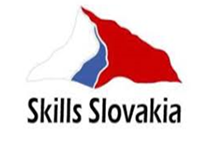 Vyhodnotenie semifinálového kola   súťažeSkills Slovakia  Junior GASTRO METRO CUP  2022/2023Semifinálové kolo sa konalo prezenčnou formou  v priestoroch reštaurácie SEMAFÓR , ktorá je školským pracoviskom SOŠ obchodu a služieb na Mojmírovej ul. 28 v Piešťanoch 16. januára 2023V tomto ročníku bola súťaž prekategorizovaná  zo súťaže jednotlivcov na súťaž dvojčlenných tímov. Cieľom bolo zabezpečiť bezproblémovú zastupiteľnosť súťažiaceho v konkrétnom kole súťažeKeďže sa jedná o postupovú celoslovenskú súťaž, nebola možná jednoduchá výmena konkrétneho súťažiaceho za iného žiaka školy, ktorý nebol prihlásený a hodnotený v predchádzajúcom kole súťaže. V prípade súťažných tímov asistent súťažiaceho, ktorý sa na súťaž pripravuje spolu so súťažiacim, v prípade potreby, nahradí súťažiaceho a k nemu škola môže nominovať iného asistenta. Tým zapojená škola môže pokračovať ďalej v súťaži.Celkovo sa do súťaže  prihlásilo 25 súťažných tímov   z 25 škôl.  Z 25 hodnotených tímov    do semifinálového kola postúpilo 16  tímov s najlepším bodovým ohodnotením: Hodnotenie bolo vykonávané podľa smerníc Svetovej organizácie kuchárskych spolkov – WACS, výsledky boli podľa získaných bodov zaraďované do jednotlivých pásiem :Pri hodnotení predložených  súťažných podkladov komisia posudzovala plnenie kritérií týkajúcich sa najmä technologických postupov, správneho výberu surovín, správnej kombinácie surovín, dodržanie predpísanej gramáže, vzhľad  a uloženie jedla na tanieroch, chuť jedla a celkový dojem. Zdrojom údajov pre hodnotenie boli aj predložené receptúry , popis technologického postupu, súlad medzi kalkuláciou a postupom prípravy.  Na začiatku súťaže má každý súťažiaci pridelených 100 bodov, z ktorých sa postupne odrátavajú príslušné body za pochybenia alebo nedodržanie súťažných kritérií.Hodnotiaca komisia pracovala v zložení:Vojto ARTZ – prezident SZKC a predseda hodnotiacej komisieDaniel MELICHERIK –predseda Bratislavského klubu SZKC a  kapitán Národného juniorského tímu kuchárov a cukrárov Lukáš GUZMAN, člen Slovenského  Národného tímu kuchárov a cukrárov SZK Ivan VOZÁR – člen Bratislavského klubu SZKC a Výkonného výboru SZKC, skúsený dlhoročný hodnotiteľ juniorských gastronomických súťaží,   Zuzana DÚŽEKOVÁ – technická  komisia Všetci hodnotitelia sú certifikovaní podľa kritérií WACS pre hodnotenie súťaží organizovaných na Slovensku a v Českej republike. Ani jeden hodnotiteľ nebol v konflikte záujmov.Na základe bodového ohodnotenia do finálového kola súťaže postúpilo šesť tímov s najvyšším počtom bodov:Finále súťaže mladých, talentovaných žiakov hotelových akadémií a stredných odborných škôl sa bude konať 20. apríla 2023   v rámci Medzinárodného veľtrhu gastronómie DANUBIUS GASTRO 2023 priestoroch Kongresového a výstavného centra Incheba a s. Bratislava.Všetky súťažné tímy aj vysielajúce školy boli o výsledku hodnotenia informované prostredníctvom e-mailovej komunikácie.Bratislava 18. januára 2023 Ing. Zuzana Dúžeková v. r.MenoŠkolaPoč. bodov1Ondrej KULÍŠEK Mário GálikHotelová akadémia Hlinská 31 010 01 Žilina2512Viktória OROLÍNOVÁAdrián AndrášSOŠ hotelováHor. Smokovec 2606201 Vysoké Tatry2353Tatiana  HALLAYOVÁJán KormošSOŠ gastronómie a služiebSídlisko duklianskych hrdinov 3080 01 Prešov 2334Kristián DOMSIPatrik Lelkeš  SSOŠ GastroškolaBieloruská 1821  Bratislava2315Erik GÁSPÁRErika VeilikováSOŠ hotelových .služieb a obchoduZdravotnícka 3N. Zámky2306Daniel BRENESSEL Adam StolárikSOŠ obchodu a služiebMojmírova 99/28 921 01 Piešťany2297Matej CEPKO Gregor RakúsHotelová akadémiaĽudovíta WinteraStromová 34921 01 Piešťany2258Andrej MOTÝĽMatej StaroňHotelová akadémia Ul. Čsl. Brigády 1804031 01 L. Mikuláš2249Martina SZALAIOVÁ Rónald KocsisSOŠ dopravy a služiebJesenského 1940 01 N. Zámky22210Martin GAŽODavid BratSOŠ Gastronómie  a cestovného ruchu Levická 40950 03 Nitra22111Mária BELIŠOVÁMarco ČajkovskýSSOŠ hotelierstva a GastronómieMladosťPod Kalváriou 36080 01 Prešov22012Dominik BARTOK  Christopher  KováčSOŠ hotelových služieb a obchoduJabloňová 1351960 01Zvolen21913Dominik PASTOREK Maxim Piovarčí Hotelová akadémiaMikoviního 1931 02 Bratislava21814Enrik STRÁNSKYJuraj LaššoSOŠ obchodu a služieb Ul. P. Jilemnického 24 911 01 Trenčín21615Beáta ROVŇANÍKOVÁ Matej KorchaníkSOŠ obchodu  a služiebUl. 17.novembra 2579022 01 Čadca20916Lukáš NOVOTNÝ Adam SavkaSOŠ obchodu a služiebŠkolská 4071 01 Michalovce20890 – 100 bodov80 – 89 bodov70 – 79 bodov60– 69 bodovZlaté pásmoStrieborné pásmoBronzové pásmodiplomPostupujúci do Celoslovenského FINALOVÉHO   kola súťažeSkills Slovakia - Gastro Junior – METRO CUP 2022/2023   BratislavaPostupujúci do Celoslovenského FINALOVÉHO   kola súťažeSkills Slovakia - Gastro Junior – METRO CUP 2022/2023   BratislavaPostupujúci do Celoslovenského FINALOVÉHO   kola súťažeSkills Slovakia - Gastro Junior – METRO CUP 2022/2023   BratislavaPostupujúci do Celoslovenského FINALOVÉHO   kola súťažeSkills Slovakia - Gastro Junior – METRO CUP 2022/2023   BratislavaMeno a priezviskoŠkola Poč. bodovPoradie Ocenenie:Ondrej KULÍŠEK Mário Gálik Hotelová akadémia Hlinská 31 010 01 Žilina971 miestoZlatoDominik PASTOREK Maxim Piovarčí Hotelová akadémiaMikoviního 1931 02 Bratislava842 miestoStriebroDominik BARTOK  Christopher  KováčSOŠ hotelových služieb a obchoduJabloňova 1351960 01Zvolen803 miestoStriebroViktória OROLÍNOVÁAdrián AndrášSOŠ hotelováHor. Smokovec 2606201 Vysoké Tatry794 miestoBronzMartin GAŽODavid BratSOŠ Gastronómie  a cestovného ruchu Levická 40950 03 Nitra775 miestoBronzEnrik STRÁNSKYJuraj LaššoSOŠ obchodu a služieb Ul. P .Jilemnického 24 911 01 Trenčín756 miestoBronzNÁHRADNÍCI :NÁHRADNÍCI :NÁHRADNÍCI :NÁHRADNÍCI :Martina SZALAIOVÁ Rónald KocsisSOŠ dopravy a služiebJesenského 1940 01 N. Zámky737 miestoBronzKristián DOMSIPatrik Lelkeš  SSOŠ GastroškolaBieloruská 1821  Bratislava728 miestoBronz